苏教版三年级数学上册期中测试卷4（考试时间：70分）温馨提示：同学们，发挥你们的聪明和才智，加上认真和细心，争取好成绩吧！一、填空题。（第2、3、4、5题4分，其余每题2分）（26分）1、1千克- 700克=（     ）克            1米 - 99厘米=（   ）厘米2、填上合适的单位。我的数学书本厚7（       ）            电梯的载重量是1000（       ）学校操场跑道长250（       ）           我背的书包重5（       ）3、括号里最大能填几？（      ）×9＜70            （      ）×8＜26 5×（      ）＜44            43＞6×（      ）4、把下列算式的得数从小到大的顺序排列起来。831-267        507-397         378+185        108+237（         ）＜（           ）＜（           ）＜（          ）5、在    里填上＞、＜ 或 =。689＋200○689-200             63÷9○56÷8199×2 ○ 400                 55÷6 ○ 96、一个三角形，三条边都相等，每条边长6厘米，周长是(　　   )厘米。7、如果正方形的周长是36分米，那么的边长是（     ）分米。8、十月份有31天，这个月有（   ）个星期，还多（      ）天。9、69÷（     ）=（     ）……6二、判断题（对的打“√”，错的打“╳”。）（5分）1、1千克铁要比1千克棉花重得多。　　　　　　　　　　　　　  （　　　　）2、在有余数除法中，余数一定要比除数小。　　　　　　　 　  （　　　　）3、我爸爸的身高是170米。 　　   　                       （　　　　）4、正方形和长方形都是四边形。                             （        ）5、最大的三位数加1变成最小的四位数。　　　　             （　　　　）三、选择题（把正确答案的序号填在括号里。）（10分）。1、下面图形中，(     )是平行四边形。A、              B、               C、        	2、估算一下，下面哪个结果最接近1000。（      ）A、696+199　　   B、1698-700　　  C、111+9993、操场跑道一圈是400米，跑了2圈后，还差（     ）米是1000米。A、200           B、600           C、8004、  44÷□=8……4，□填（      ）。A、3　　         B、4　　　       C、5　5、右图甲的周长与乙的周长比较，甲的周长(     )乙的周长。A、大于         B、等于　       C、小于四、计算题（34分）1、口算（16分）54÷6=           29+17=           48÷4=             7×6 +8=63÷9=           91-73=          54÷5=              4×9-6=220+80=          5×7=            35+61=             80 -24=910-40=          70÷7=           54+46=             2×505=用竖式计算下列各题。（12分）376 ×2 =                           104×5=                       86 ÷ 4 =                             694÷3=3、计算下列图形的周长。（6分）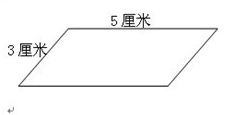 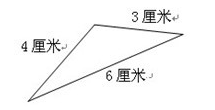 五、解决问题。（25分）1、百货商店儿童车210元，妈妈带1000元够买5辆儿童车吗？为什么？（3分）2、一只鸡重2千克，一只鸭重4千克，一只羊重24千克。鸭的重量是鸡的几倍？羊的重量是鸭的几倍？（6分）3、学校有两块操场（如图），它们的周长相等。正方形操场的边长是15米，长方形操场的长是20米，宽是多少米？（6分）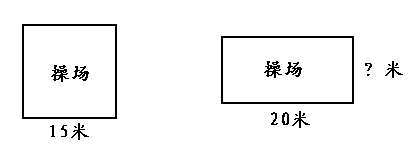 4、兔妈妈上午采34朵蘑菇，下午采32朵蘑菇，它把这些蘑菇平均分给8只小白兔，每只小兔得多少朵蘑菇？还剩多少朵蘑菇？（5分）5、有45位同学去划船，每条船只能坐6人，最少要租几条才能都有得坐？      （5分）六、附加题。（5分）有一堆糖果，如果6颗6颗地数，还多出2颗；如果5颗5颗地数，正好数完。这堆糖果最少有多少颗？题 号一二三四五附加题总分得 分